Приложение 1внесения изменений в Правила землепользования и застройки Соленоозерного сельсовета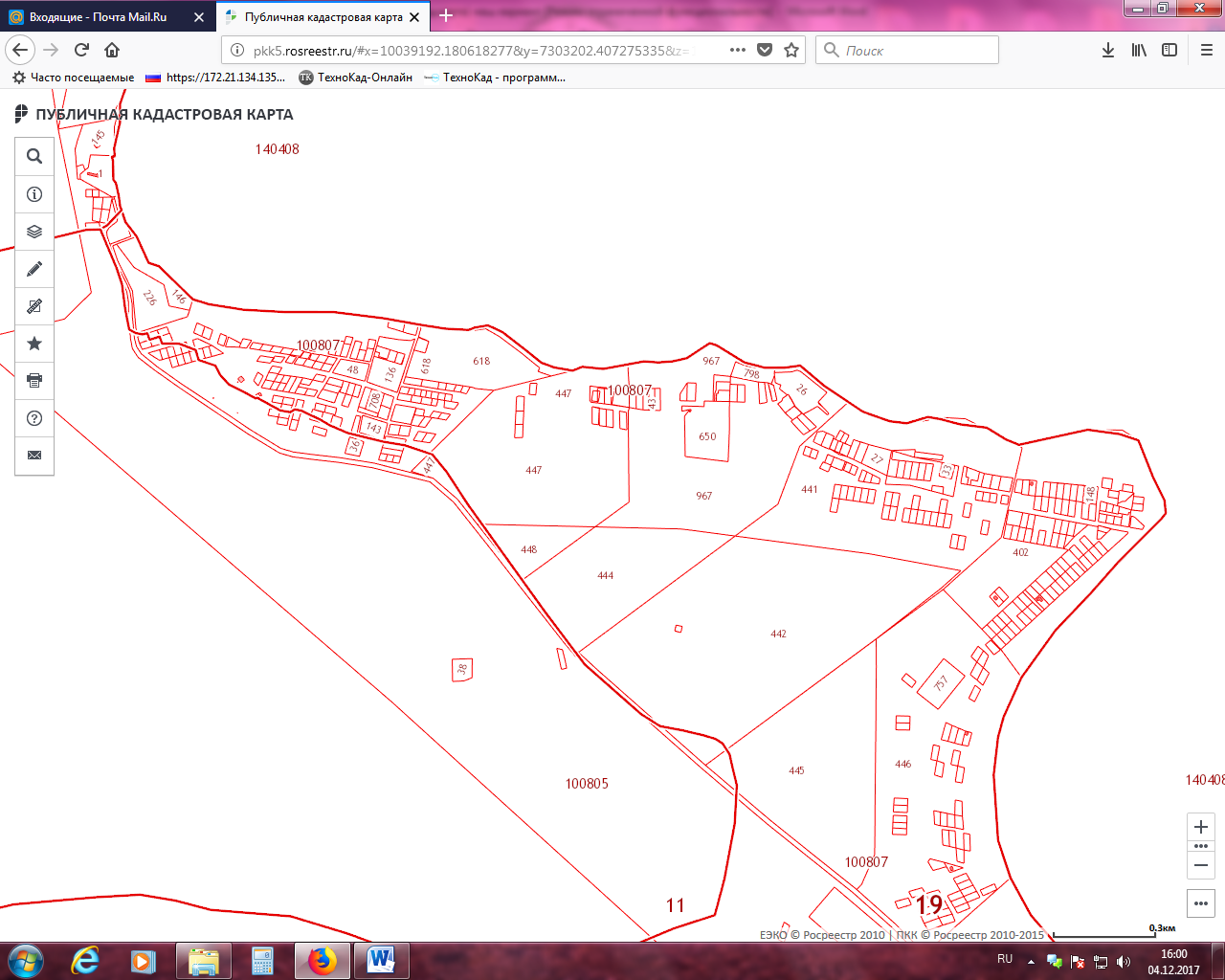 Условные обозначения: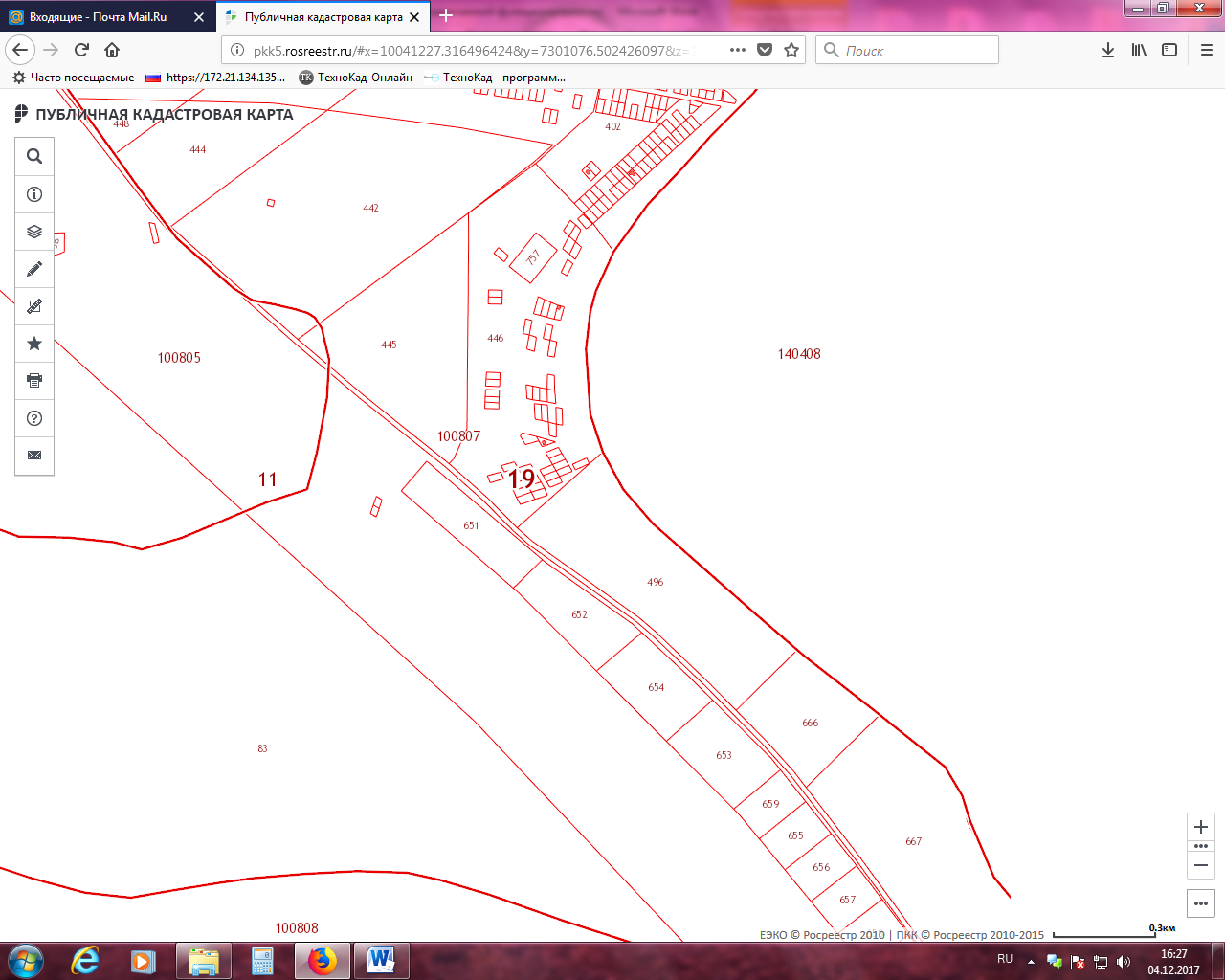 	Особо охраняемые природные территории		 Зона Р7 (зона развития спорта, туризма и отдыха)	                     Зона СХ2 (зона дач и садово-огородных товариществ) 	Зона санитарной охраны озера Беле (зона запрещения строительства)Проект внесения изменений в Правила землепользования и застройки Соленоозерного сельсовета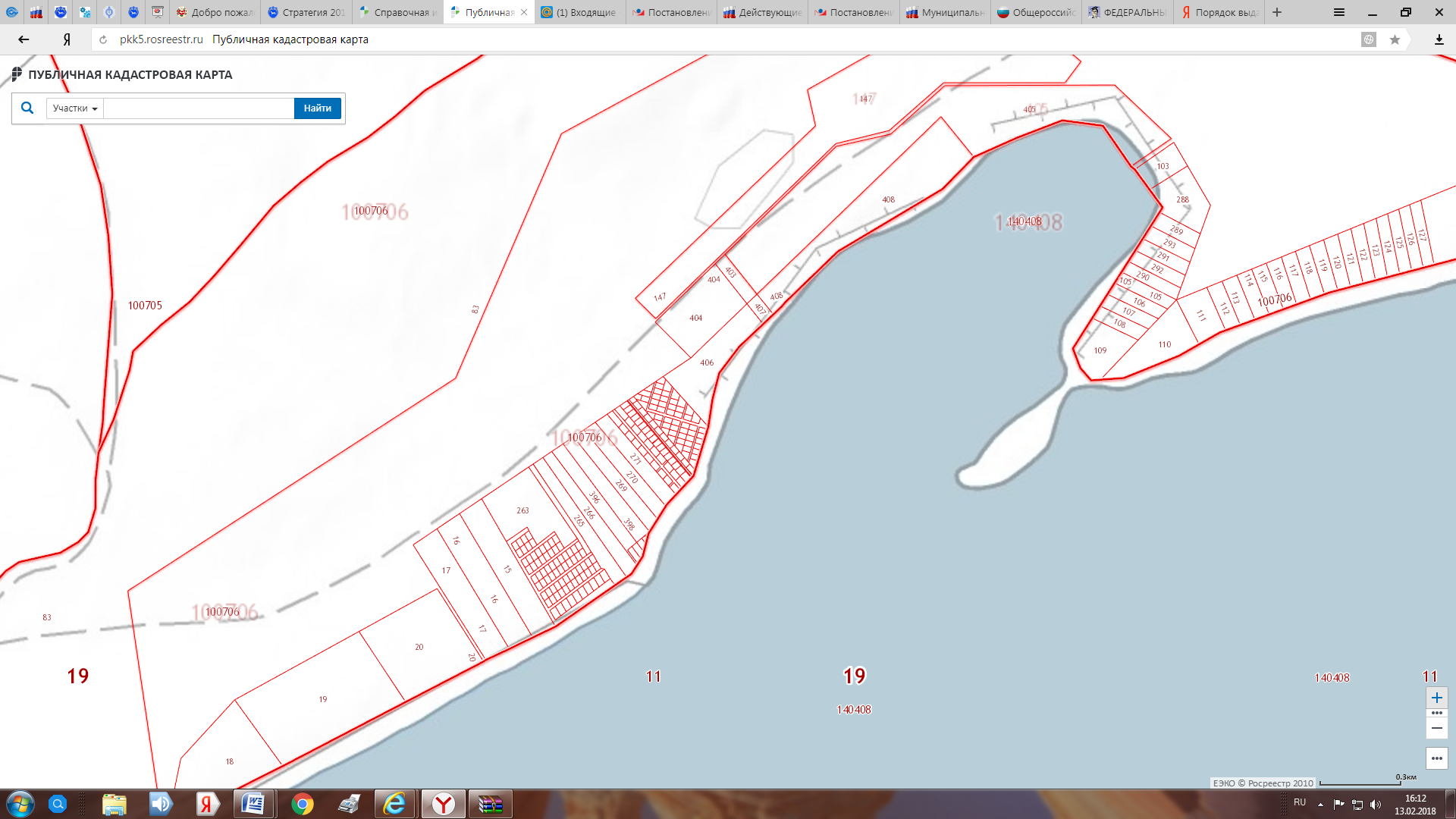 Условные обозначения:	Зона санитарной охраны озера Беле (зона запрещения строительства)